Практическое занятие Порядок выполнения работы:1. Изучить условие заданий для практической работы.2. Ответить на контрольные вопросы.3. Оформить отчет о работе.Задания для практической работы Сделайте рисунки:Сколько случаев взаимного расположения прямой и плоскости в пространстве существует? Дана плоскость α. Можно ли  провести через точку А, не  лежащую на данной плоскости прямую, параллельную данной?Дана прямая а и точка  Сколько плоскостей можно провести через точку В параллельно прямой а?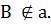 Прямая а параллельна плоскости α. Параллельна ли прямая а любой прямой в плоскости α? Сторона АД параллелограмма принадлежит плоскости α. Как расположены другие стороны параллелограмма по отношению к плоскости α?Варианты практической работыВариант 1 1. Дан куб АВСDА1В1С1D1. Выпишите: а) две пары ребер, принадлежащих параллельным прямым; б) две пары ребер, принадлежащих скрещивающимся прямым; в) две пары ребер, принадлежащих пересекающимся прямым; г) две пары граней, принадлежащих параллельным плоскостям.2. Известно, что прямые a и b параллельны, прямая а перпендикулярна плоскости α, прямая с лежит в плоскости α. Каково взаимное расположение прямых b и с? Сделайте чертеж и обоснуйте ответ3. Дан прямоугольник со сторонами 3 и 4см, в точке пересечения диагоналей прямоугольника восстановлен перпендикуляр к плоскости прямоугольника, длина которого 7см. Найти расстояние от вершины перпендикуляра до вершин прямоугольника.Вариант 21.Дан куб MNKEM1N1K1E1. Выпишите: а) две пары ребер, принадлежащих параллельным прямым; б) две пары ребер, принадлежащих скрещивающимся прямым; в) две пары ребер, принадлежащих пересекающимся прямым; г) две пары граней, принадлежащих параллельным плоскостям.2. Длина наклонной . Угол между наклонной и плоскостью 300. Чему равна длина проекции наклонной на эту плоскость?3. Дан прямоугольный треугольник со сторонами 3 и 4см, в вершине острого угла восстановлен перпендикуляр к плоскости треугольника, длина которого 7см. Найти расстояние от вершины перпендикуляра до вершин треугольника.Вариант 31. Дан куб DEKMD1E1K1M1. Выпишите: а) две пары ребер, принадлежащих параллельным прямым; б) две пары ребер, принадлежащих скрещивающимся прямым; в) две пары ребер, принадлежащих пересекающимся прямым; г) две пары граней, принадлежащих параллельным плоскостям.2. Точки А и В расположены по одну сторону плоскости α, АС и ВD – перпендикуляры к этой плоскости, АС=6 см, ВD=3 см, СD=18 см. Найдите расстояние между точками А и В.3. Дан прямоугольник со сторонами 3 и 4см, в точке пересечения диагоналей прямоугольника восстановлен перпендикуляр к плоскости прямоугольника, длина которого 7см. Найти расстояние от вершины перпендикуляра до сторон прямоугольника.Вариант 41. Дан куб BENEB1E1N1E1. Выпишите: а) две пары ребер, принадлежащих параллельным прямым; б) две пары ребер, принадлежащих скрещивающимся прямым; в) две пары ребер, принадлежащих пересекающимся прямым; г) две пары граней, принадлежащих параллельным плоскостям.2.Прямая а перпендикулярна каждой из двух пересекающихся прямых с и d, принадлежащих плоскости α. Прямая  b параллельна прямой а. Как расположена прямая b по отношению к плоскости α? Сделайте чертеж ответ обоснуйте.3. Из точки лежащей вне плоскости проведены к этой плоскости две наклонные под углом 300, равные 2. Их проекции образуют между собой угол 1200. Определить расстояние между основаниями наклонных.Контрольные вопросы1 . Что такое стереометрия?2. Сформулируйте аксиомы стереометрии.3. Какие прямые в пространстве называются параллельными?4. Какие прямые называются скрещивающимися?5. Что значит: прямая и плоскость параллельны?6. Признак параллельности прямой и плоскости.7. Какие плоскости называются параллельными?8. Перечислите случаи взаимного расположения в пространстве: а) двух прямых; б) прямой и плоскости; в) двух плоскостей. 9. Что называется углом между: а) двумя прямыми; б) прямой и плоскостью;в) между двумя плоскостями?10. Дайте определение: а) двугранного угла; б) линейного угла двугранного угла.11. Какие прямые в пространстве называются перпендикулярными?12. Дайте определение перпендикулярности прямой и плоскости.13.Сформулируйте признак перпендикулярности прямой и плоскости в пространстве.14.Сформулируйте теоремы о взаимном расположении прямых и плоскостей в пространстве.15. Что такое перпендикуляр, опущенный из данной точки на плоскость?16. Что называется расстоянием от точки до плоскости?17.Что такое наклонная, проведенная из данной точки к плоскости? Что такое проекция наклонной?18. Сформулируйте теорему о трёх перпендикулярах.